PENGARUH PENGETAHUAN KEUANGAN, SIKAP KEUANGAN DAN PRIBADI KEUANGAN TERHADAP PERILAKU MANAJEMEN KEUANGAN BERIMPLIKASI PADA KINERJA KEUANGAN PADA PELAKU UMKM SENTRA KERAJINAN SEPATU DI CIBADUYUT DAN CIOMAS  PROVINSI JABARSebagai Syarat untuk Memperoleh Gelar Doktor pada Program Doktor  Ilmu Manajemen Pascasarjana Universitas Pasundan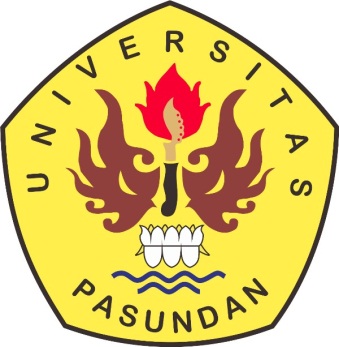 Oleh:YUHAPRIZONNPM: 149010024PROGRAM DOKTOR ILMU MANAJEMENPASCASARJANA UNIVERSITAS PASUNDANBANDUNG2021ABSTRAK	Yuhaprizon, NPM: 149010024, Pengaruh Pengetahuan Keuangan, Sikap Keuangan Dan Kepribadian Terhadap Perilaku Manajemen Keuangan Serta Implikasinya Terhadap Kinerja Keuangan (Studi Pada Pelaku UMKM Sentra Kerajianan Sepatu Di Cibaduyut Bandung dan Ciomas Bogor)”. Dengan Pembimbing Prof.Dr.H.Azhar Affandi,SE.,M.Sc selaku Promotor dan Aldrin Herwany,SE.,MM.,Ph. Selaku Co-Promotor.	Latar belakang penelitian ini berangkat dari fenomena tuntutan usaha UMKM yang menghendaki agar dunia usaha UMKM menghasilkan kinerja keuangan yang mampu bersaing dan mengangkat entitas ekonomi di sekitar UMKM serta meningkatkan PDB daerah Provinsi Jabar.	Penelitian ini bertujuan untuk memperoleh bukti empiris mengenai pengaruh Pengetahuan Keuangan (X1), Sikap Keuangan (X2), dan Kepribadian (X3) terhadap Perilaku Manajemen Keuangan (Y) serta Implikasinya terhadap Kinerja Keuangan para pelaku usaha UMKM Sentra Sandal dan Sepatu di Cibaduyut Bandung dan di Ciomas Bogor. Hasil Penelitian diharapkan dapat memberikan kontribusi dalam pengembangan ilmu Manajemen, khususnya ilmu Manajemen Keuangan dan analisis kinerja keuangan. Bagi Departemen sejenis maupun praktisi, diharapkan hasil penelitian ini dapat memberikan informasi yang berguna tentang pentingnya analisis faktor-faktor Pengetahuan Keuangan, Sikap Keuangan, Kepribadian, Perilaku Manajemen Keuangan dalam upaya mengoptimalkan kinerja keuangan. Penelitian dilakukan di sentra sandal dan sepatu yang terletak di Cibaduyut Bandung dan Ciomas Bogor, Jawa Barat. Jumlah sampel dalam penelitian ini adalah 108 orang responden.	Metode penelitian menggunakan teknik Analisis Jalur (path Analisis) Hasil pengujian membuktikan bahwa terdapat pengaruh yang signifikan dari pengetahuan keuangan, sikap keuangan, dan pribadi keuangan terhadap prilaku keuangan sebesar 74,92%. Selanjutnya terdapat pengaruh yang signifikan dari prilaku keuangan terhadap kinerja keuangan dengan total pengaruh sebesar 88,80%. Kata kunci : Pengetahuan Keuangan, Sikap Keuangan, Kepribadian, Perilaku Manajemen Keuangan, Kinerja Keuangan.ABSTRACTYuhaprizon, NPM: 149010024, The Influence of Financial Knowledge, Financial Attitudes and Personality on Financial Management Behavior and Its Implications for Financial Performance (Study on MSME Actors in Shoe Craft Centers in Cibaduyut Bandung and Ciomas Bogor)”. With the Advisor Prof.Dr.H.Azhar Affandi,SE.,M.Sc as the Promoter and Aldrin Herwany,SE.,MM.,Ph. As Co-Promoter.The background of this research departs from the phenomenon of MSME business demands which require the MSME business world to produce financial performance that is able to compete and elevate economic entities around MSMEs and increase the regional GDP of West Java Province.This study aims to obtain empirical evidence regarding the effect of Financial Knowledge (X1), Financial Attitude (X2), and Personality (X3) on Financial Management Behavior (Y) and its implications for the Financial Performance of SMEs in Sandal and Shoe Center in Cibaduyut Bandung and at Ciomas Bogor. The results of the research are expected to contribute to the development of management science, especially financial management and financial performance analysis. For similar departments and practitioners, it is hoped that the results of this research can provide useful information about the importance of analyzing the factors of Financial Knowledge, Financial Attitude, Personality, Financial Management Behavior in an effort to optimize financial performance. The research was conducted in sandal and shoe centers located in Cibaduyut Bandung and Ciomas Bogor, West Java. The number of samples in this study were 108 respondents.The research method uses path analysis technique. The test results prove that there is a significant influence of financial knowledge, financial attitudes, and personal finance on financial behavior of 74.92%. Furthermore, there is a significant influence of financial behavior on financial performance with a total effect of 88.80%.Keywords: Financial Knowledge, Financial Attitude, Personality, Financial Management Behavior, Financial Performance.DAFTAR PUSTAKABUKU – BUKUAbu, A, Psikologi Umum. Jakarta: Rineka Cipta, 2009.Ajzen, I., Attitudes, Personality, And Behaviour 2nd Edition. Berkshire and New York: Open University Press., 2005.Azwar, S., Sikap Manusia : Teori dan Pengukurannya. Yogyakarta: Pustaka Pelajar, 2015.Ban, V. D., & Hawkins. Penyuluhan Pertanian. Yogyakarta: Kanisius, 1999.Donsu, J. D. Psikologi Keperawatan. Yogyakarta: Pustaka Baru Press., 2017.Fahmi, I., Analisis Kinerja Keuangan. Bandung: Alfabeta, 2011.Ghozali, I. Aplikasi Analisis Multivariate: Dengan Program IBM SPSS23. Edisi 8. Semarang: Badan Penerbit Universitas Diponegoro, 2016.Ghozie, Prita Hapsari. Make It Happen (Buku Pintar Rencana Keuangan Untuk Mewujudkan Mimpi), Jakarta: PT.Gramedia Pustaka Utama, 2014.Gunarsa, S. Psikologi Praktis : Anak, Remaja dan Keluarga. Jakarta: BPK Gunung Mulia, 2000.Haryadi, D. OJK: Inklusi dan Literasi Keuangan di Jabar Terus Meningkat. Bandung: Ayo Bandung, 2019.Hery. Pengantar Akuntansi: Comprehensive Edition. Jakarta: Grasindo, 2015.Hidayat, A. Metode Penelitian Kesehatan Paradigma Kuantitatif. Jakarta: Heath Books Agrawal, 2010.Kasiram, M. Metode Penelitian Kualitatif-Kuantitatif. Malang: Uin Malang Press., 2008.Kuncoro, M. Metode Kuantitatif; Teori Dan Aplikasi Untuk Bisnis Dan Ekonomi, Edisi Keempat. Yogyakarta: Sekolah Tinggi Ilmu Manajemen YKPN, 2011.Latan, H., & Ghozali, I. Partial Least Squares Konsep, Teknik dan Aplikasi Menggunakan Program Smart PLS 2.0 M3. Semarang: Badan Penerbit Universitas Diponegoro, 2012.Makmun, A. S. Psikologi Pendidikan. Bandung: PT. Rosda Karya Persada, 2003.Mankiw, G. Pengantar Ekonomi Makro, Edisi Ketiga. Jakarta: Salemba Empat, 2006.Manullang, M. Dasar-Dasar Manajemen. Jakarta: Balai Aksara, 1963.Mason, C. L., & Wilson, R. M. Conceptualizing Financial Literacy. Business School Research Series, 2000.Mubarak, W. I. Promosi Kesehatan Untuk Kebidanan. Jakarta: Salemba Medika, 2011.Nazir, M. Metode Penelitian. Bogor: Ghalia Indonesia, 2009.Notoatmodjo, S. Metodologi Penelitian Kesehatan. Jakarta: Rineka Cipta, 2005.Nurroh, S. Filsafat Ilmu. Yogyakarta: Universitas Gadjah Mada, 2017.Otoritas Jasa Keuangan. Survei Nasional Literasi dan Inklusi Keuangan 2019. Jakarta: Otoritas Jasa Keuangan, 2020.Pankow, D. Financial,Values,Attitudes and Goals. Dakota: North Dakota State University Fargo, 2003.